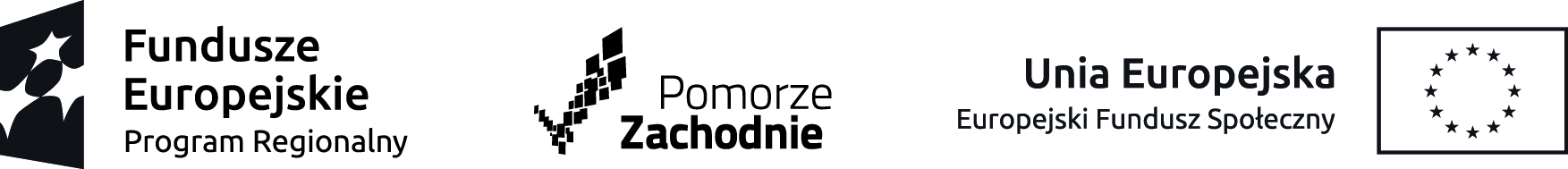 Regionalny Program Operacyjny Województwa Zachodniopomorskiego 2014-2020
 Oś Priorytetowa VII Włączenie społeczneDziałanie 7.1 Programy na rzecz integracji osób i rodzin zagrożonych ubóstwem i/lub wykluczeniem społecznym ukierunkowane 
na aktywizację społeczno-zawodową wykorzystującą instrumenty aktywizacji edukacyjnej, społecznej, zawodowejProjekt Nr RPZP.07.01.00-32-K416/17 pn. „Aktywnie Integrujący się Powiat Stargardzki”.Załącznik nr 7 do IWZOŚWIADCZENIEJa (my), niżej podpisany(ni) ...........................................................................................działając w imieniu i na rzecz : …………………………………………………………………......................................................................................................................................................(pełna nazwa wykonawcy)......................................................................................................................................................(adres siedziby wykonawcy)w odpowiedzi na ogłoszenie o postępowaniu prowadzonym w trybie art. 138 o ustawy Pzp 
na  organizację zajęć kompensacyjnych indywidualnych dla uczestników projektu „Aktywnie Integrujący się Powiat Stargardzki” - klientów Powiatowego Centrum Pomocy Rodzinie 
w Stargardzie.Oświadczam/y, że:Osoba wskazana do realizacji zadania nie figuruje w Rejestrze z dostępem ograniczonym Sprawców Przestępstw na Tle Seksualnym prowadzonym przez Ministra Sprawiedliwości.Zostałam/em poinformowana/y, że przed dopuszczeniem osoby wskazanej do realizacji zajęć kompensacyjnych indywidualnych uczestników projektu „Aktywnie Integrujący się Powiat Stargardzki”, Powiatowe Centrum Pomocy Rodzinie w Stargardzie dokona sprawdzenia w celu uzyskania informacji, czy dane osoby wskazanej do realizacji zadania, są zamieszczone w Rejestrze z dostępem ograniczonym.Zostałam/em poinformowana/y, że niezłożenie przedmiotowego oświadczenia zostanie poczytane jako uchylanie się od zawarcia umowy. ………………………………………				…………………………….                  Miejscowość i data							Czytelny podpis